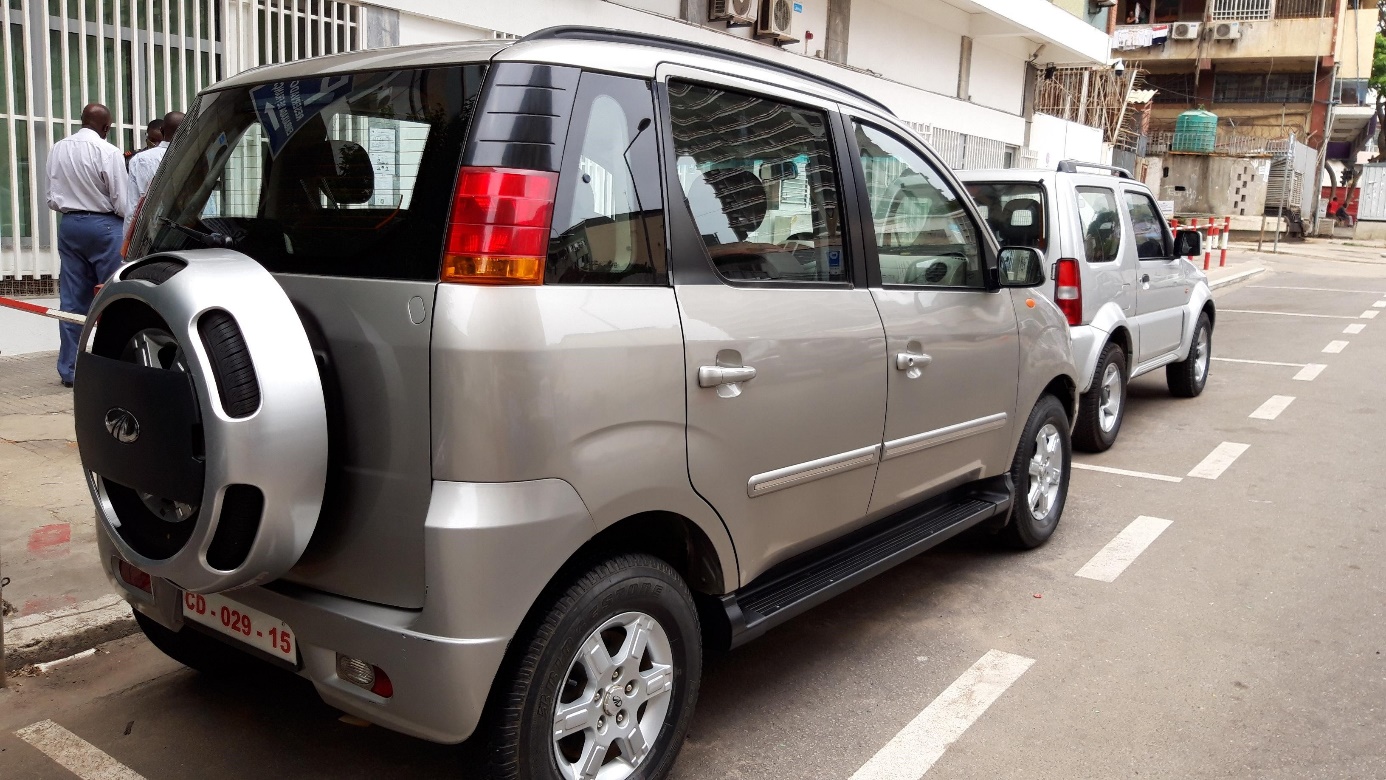 A venda Mahindra Quanto12 000 KM - Ano 2016 – 4 000 000 KwanzaGasoleo - 2179 cc - 2 WDEste carro está registrado em CD, mas pode ser registrado com placas normais, pois os direitos aduaneiros já foram pagos na importação.O carro pode ser visto no parque da Embaixada de França, 31 Rua Rev. Pedro A. Neto – Ingombota – Luanda.O compradores podem entrar em contato com Sr. Bernard  T. 943 801 623 ; bernard.dufresne@dgtresor.gouv.fr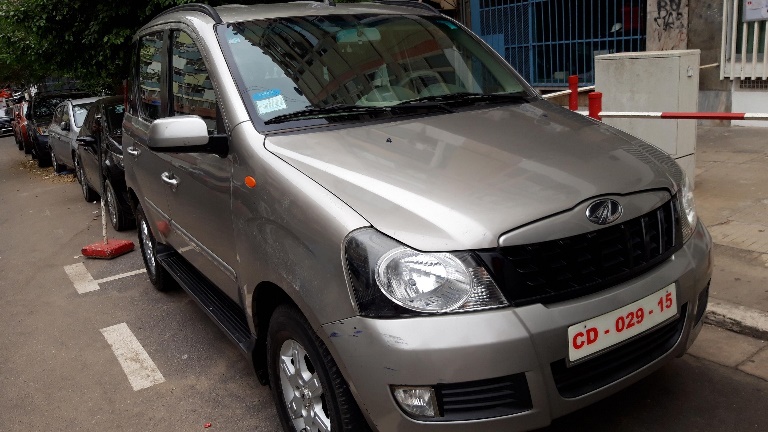 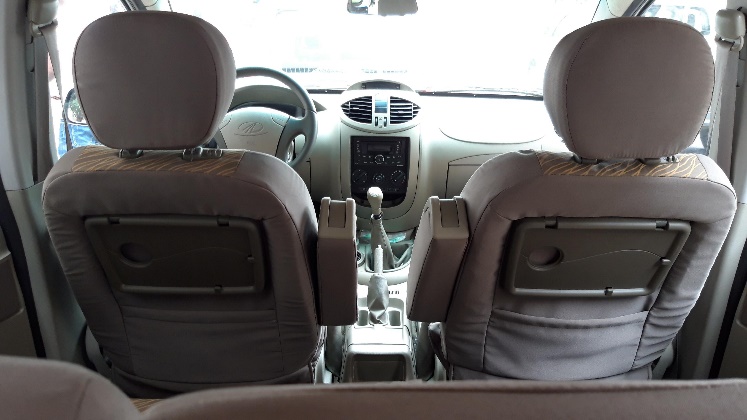 